Приложение № 4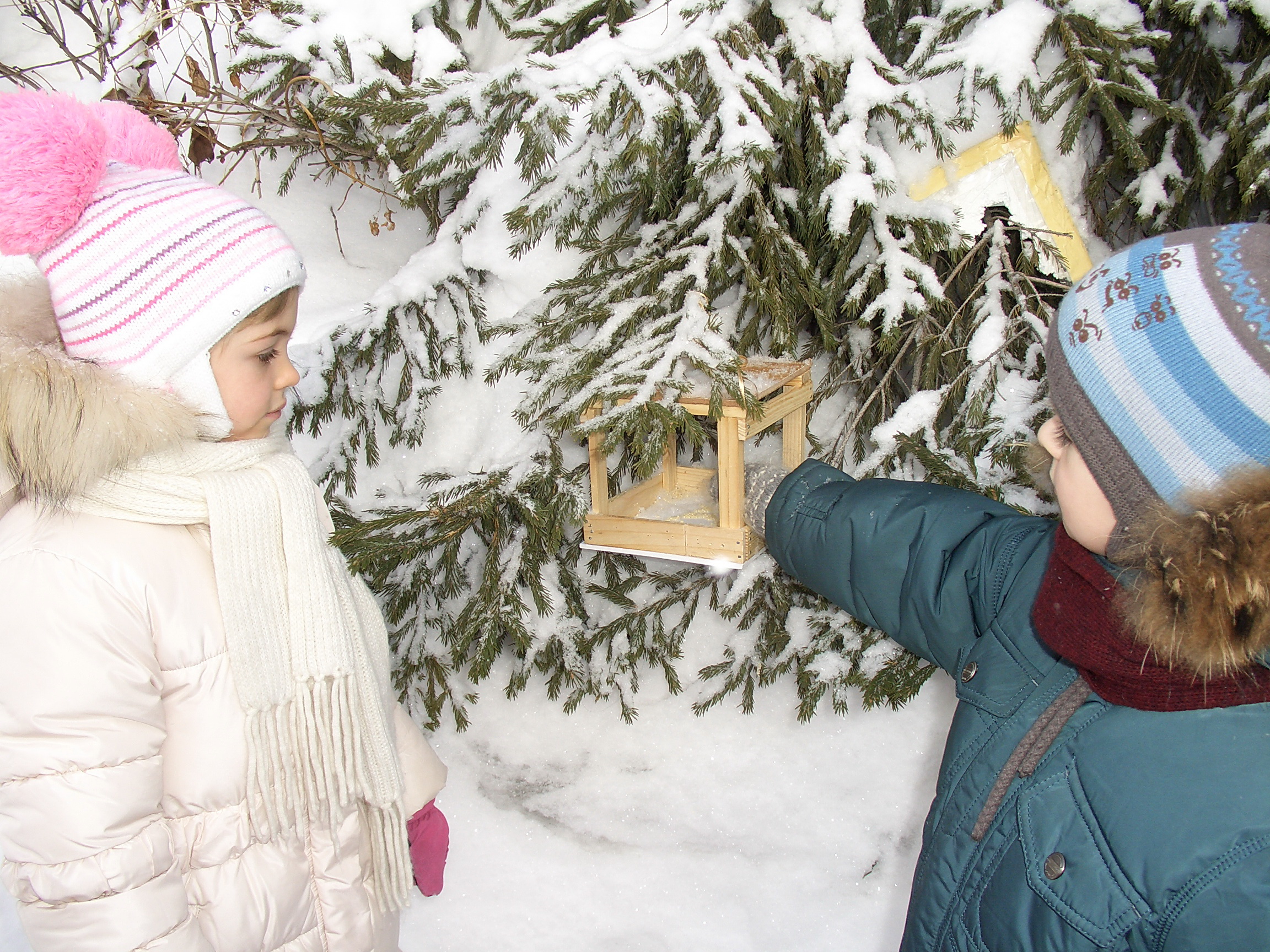 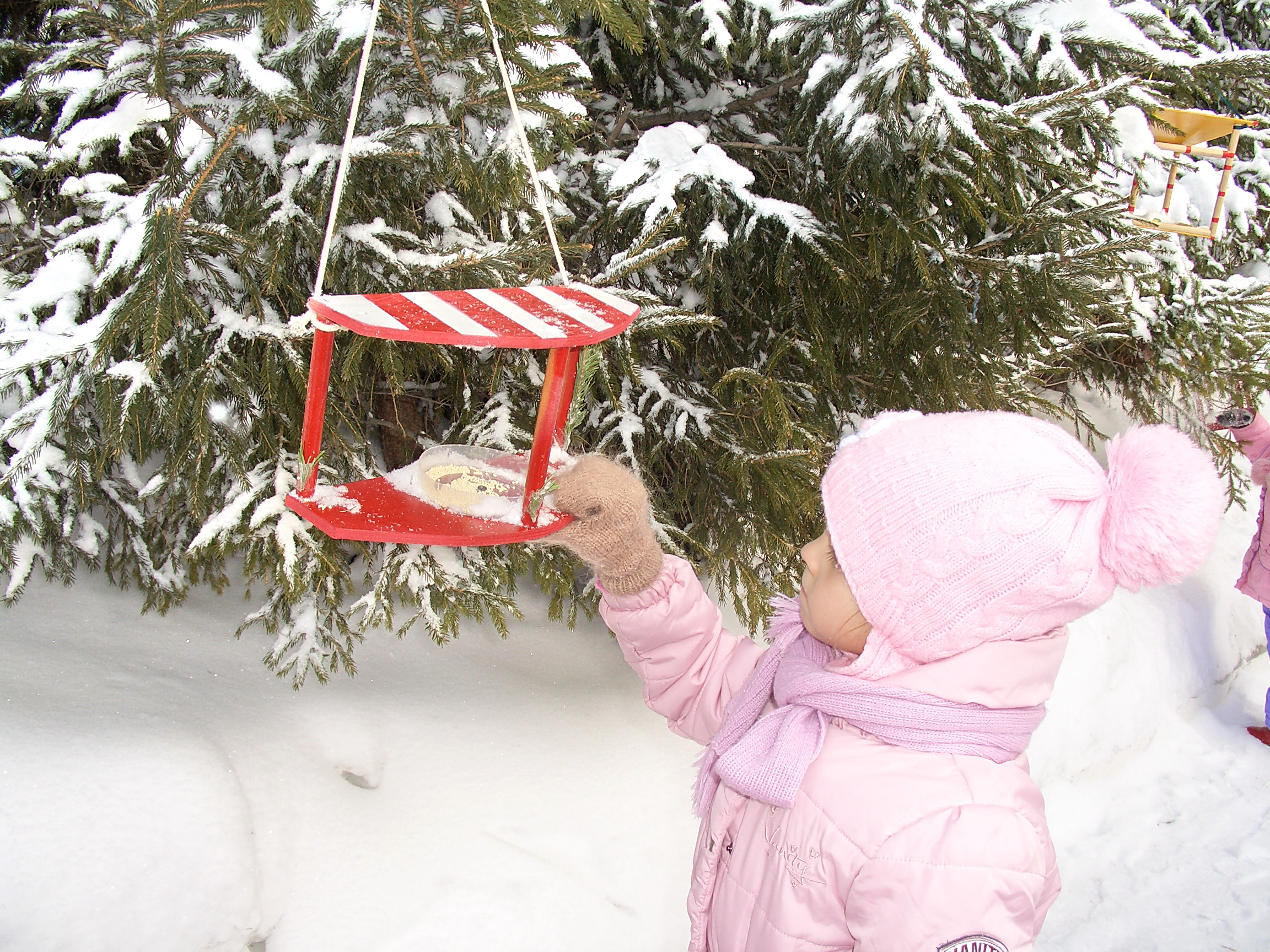 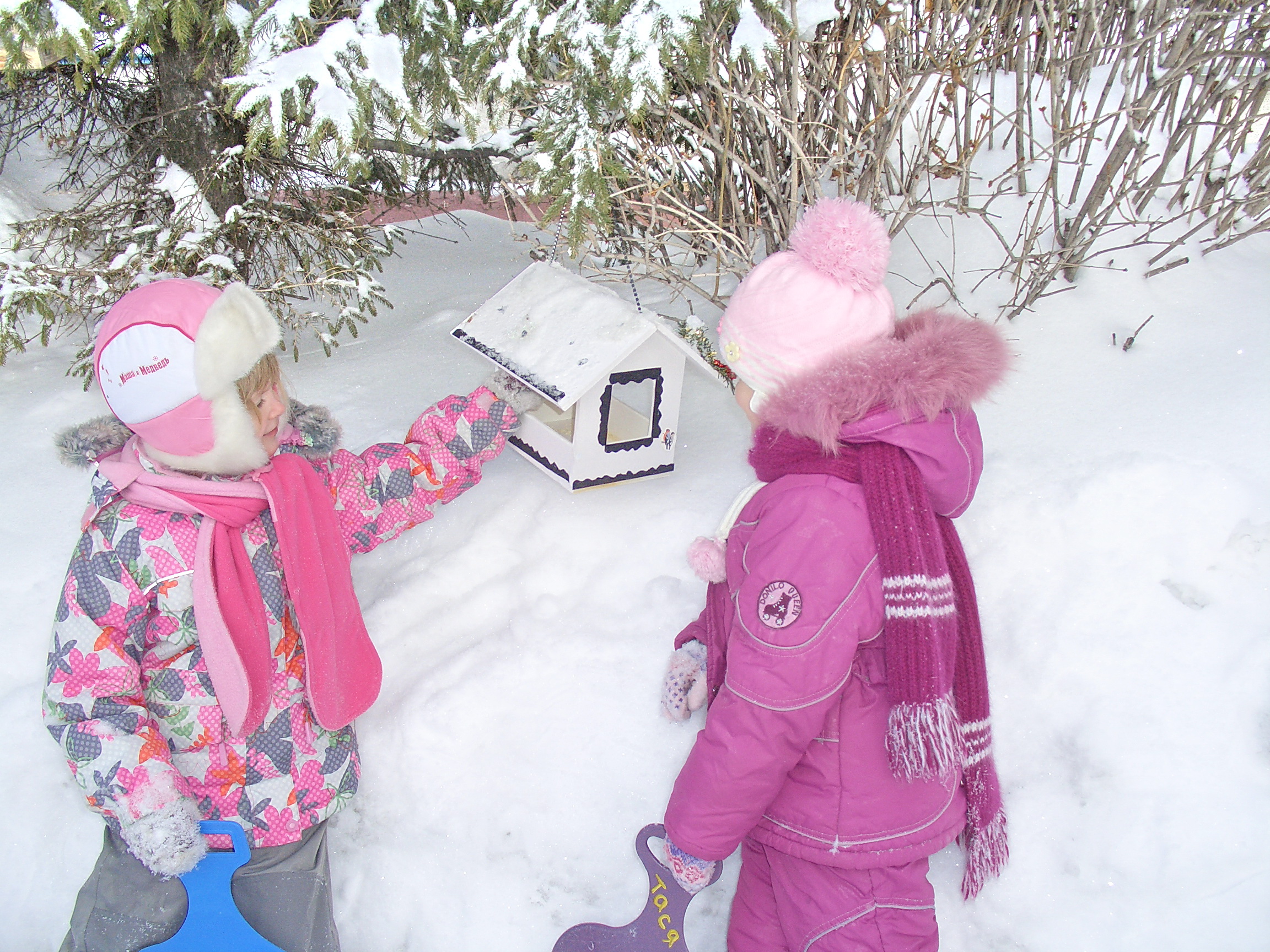 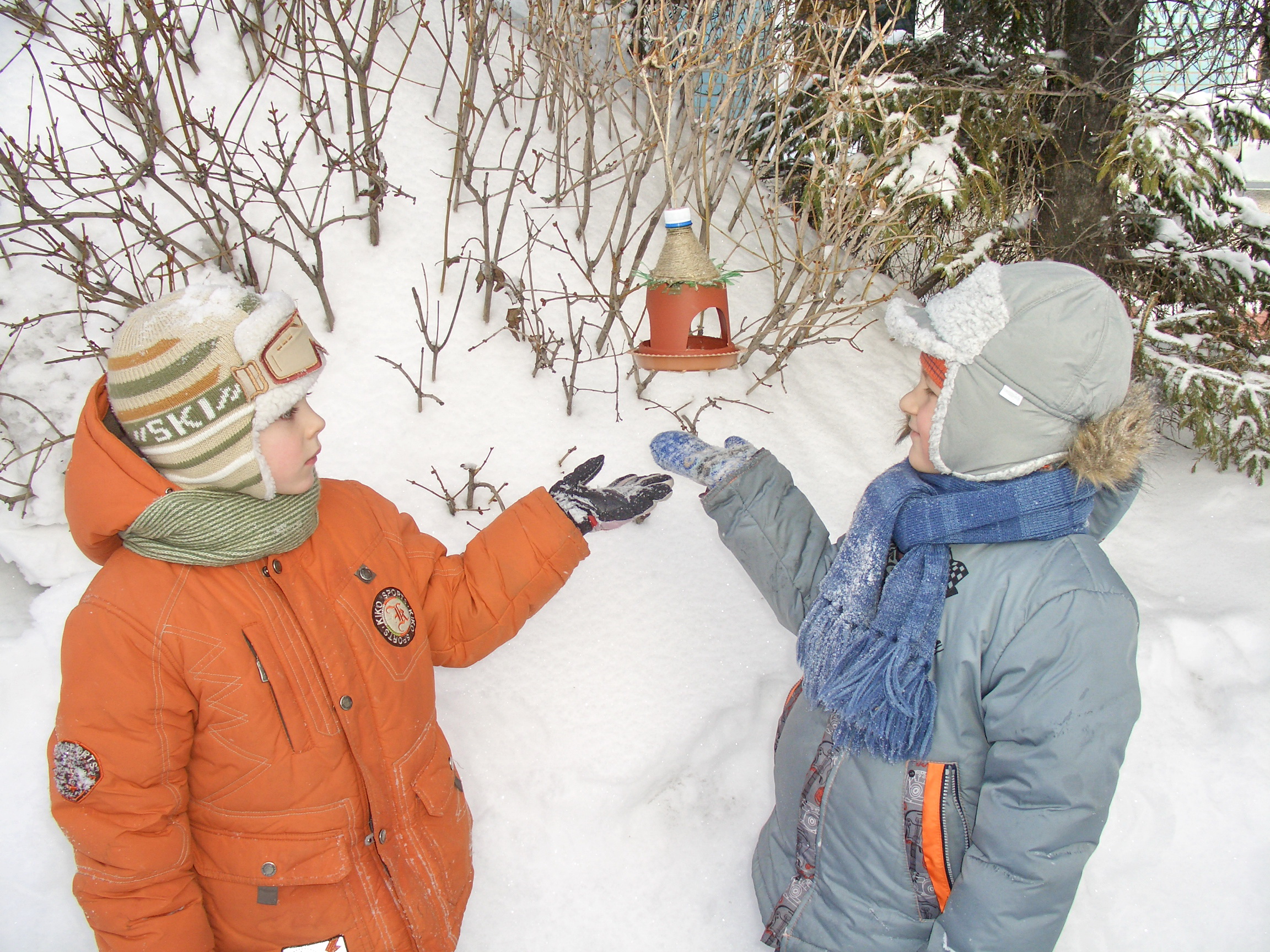 